ΘΕΜΑ : “Διευκρινήσεις επί της διακήρυξης του ανοικτού διεθνούς διαγωνισμού για την ανάδειξη μειοδότη που θα αναλάβει το έργο «Κωδικοποίηση των Νομοθετικών και Κανονιστικών Ρυθμίσεων του Τομέα Κοινωνικής Ασφάλισης»”Σε απάντηση διευκρινιστικών ερωτημάτων επί της πρόσκλησης του έργου «Κωδικοποίηση των Νομοθετικών και Κανονιστικών Ρυθμίσεων του Τομέα Κοινωνικής Ασφάλισης» διευκρινίζονται τα εξής: ΔΙΕΥΚΡΙΝΗΣΕΙΣ:όπου στη σχετική διακήρυξη γίνεται αναφορά στον Ν 3886/2010 εννοείται όπως εκάστοτε ισχύει με τις  τυχόν τροποποιήσεις αυτού. (Ν 4055/2012).με βάση την εγκύκλιο του Υπουργείου Ανάπτυξης το έργο υπόκειται σε παρακράτηση 0,10% χωρίς ΦΠΑ προς κάλυψη των λειτουργικών αναγκών της Ενιαίας Ανεξάρτητης Αρχής Δημοσίων Συμβάσεων  με βάση τα οριζόμενα στο Ν 4013/2011 (ΦΕΚ Α 204). Το ποσό θα παρακρατείται από την Αναθέτουσα Αρχή από την πρώτη πληρωμή και θα αποδίδεται στην ως άνω Αρχή.  όπου στη σχετική διακήρυξη γίνεται αναφορά της κατηγορίας πράξης: «Σχεδιασμός και Εφαρμογή Συστημάτων Πληροφορικής σε Δημόσιες Υπηρεσίες, για την Εξυπηρέτηση Πολιτών και Επιχειρήσεων», του ΕΠΨΣ, αντικαθίσταται με την ορθή  κατηγορία Πράξεων 1.3.3.: «Διοικητικές Κωδικοποιήσεις του ρυθμιστικού πλαισίου της Δημόσιας Δράσης» του ΕΠΔΜ.ΒΛΑΣΙΟΣ ΣΦΥΡΟΕΡΑΣ  ΔΙΕΥΘΥΝΩΝ ΣΥΜΒΟΥΛΟΣΠΙΝΑΚΑΣ ΑΠΟΔΕΚΤΩΝΚα/ΠΡΟΜΗΘΕΙΕΣ/ΓΡΑΜΜΑΤΑ/ΔΙΕΥΚΡΙΝΗΣΕΙΣ ΚΩΔΙΚΟΠΟΙΗΣΗΣ 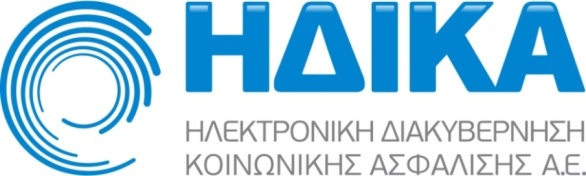 Λαγουμιτζή 40 · Νέος Κόσμος 117 45 · Αθήναinfo@idika.gr  ·  www.idika.grΔΙΕΥΘΥΝΣΗ ΟΙΚΟΝΟΜΙΚΩΝ ΥΠΗΡΕΣΙΩΝΥΠΟΔΙΕΥΘΥΝΣΗ ΠΡΟΜΗΘΕΙΩΝΤΜΗΜΑ ΔΙΑΓΩΝΙΣΜΩΝΠληροφορίες:Κολοβού ΧριστίναΑθήνα,10/10 / 2012Αθήνα,10/10 / 2012Τηλέφωνο:210-9282330,154,6,7Φαξ :210-9214375210-9214375Αρ. Πρ. :Αρ. Πρ. : 13228 13228E-mail:kolovou@idika.gr Προς:Προς:Τον συνημμένο πίνακα αποδεκτώνΤον συνημμένο πίνακα αποδεκτώνEΡΩΤΗΣΗEΡΩΤΗΣΗΑΠΑΝΤΗΣΗΑΠΑΝΤΗΣΗΣτο σημείο Β.2.6.3 της διακήρυξης ανοιχτού διεθνούς διαγωνισμού επιλογής αναδόχου για την υλοποίηση του έργου «Κωδικοποίηση της Νομοθεσίας επιλεγμένων φορέων κοινωνικής ασφάλισης αρμοδιότητας ΓΓΚΑ» (σελ. 27 του μέρους Β της διακήρυξης) αναφέρεται ως ελάχιστη προϋπόθεση συμμετοχής ότι ο υποψήφιος Ανάδοχος πρέπει να διαθέτει επαρκές σε πλήθος και δεξιότητες προσωπικό και συγκεκριμένα «κατ’ ελάχιστον το 30% των μελών της Ομάδας Έργου που θα διατεθεί για το έργο να καλύπτεται κατά Δήλωση του υποψηφίου Αντισυμβαλλομένου από υπαλλήλους του υποψηφίου Αντισυμβαλλομένου». Παρακαλούμε να διευκρινίσετε την έννοια του όρου «υπάλληλοι» στο πλαίσιο της διακήρυξης, καθώς η έννοια του υπαλλήλου ως εργαζόμενου με σχέση μισθωτής εργασίας δεν περιλαμβάνει κατ’ ανάγκην δικηγόρους αυτοαπασχολούμενους, δικηγόρους που είναι εταίροι σε δικηγορικές εταιρίες και λοιπούς επιστήμονες(εμπειρογνώμονες, πανεπιστημιακ-ούς κλπ). Σε περίπτωση που μια στενή ερμηνεία του όρου «υπάλληλοι» ήθελε γίνει δεκτή, θα οδηγούμασταν στο άτοπο και προβληματικό - σε σχέση με το σκοπό και τον προεξαρχόντως νομικό χαρακτήρα του έργου της κωδικοποίησης- αποτέλεσμα το 30% της ομάδας έργου (εφόσον είναι προσωπικό με σχέση μισθωτής εργασίας) να καλύπτεται από άτομα τα οποία δεν μπορούν να έχουν νομική-δικηγορική-επιστημονική συνάφεια με το αντικείμενο (στη σελ. 15 της διακήρυξης ζητείται η ομάδα έργου να διαθέτει εμπειρία σε «κοινωνική ασφάλιση και νομοτεχνική διατύπωση νομοθετικών διατάξεων»). Στο σημείο Β.2.6.3 της διακήρυξης ανοιχτού διεθνούς διαγωνισμού επιλογής αναδόχου για την υλοποίηση του έργου «Κωδικοποίηση της Νομοθεσίας επιλεγμένων φορέων κοινωνικής ασφάλισης αρμοδιότητας ΓΓΚΑ» (σελ. 27 του μέρους Β της διακήρυξης) αναφέρεται ως ελάχιστη προϋπόθεση συμμετοχής ότι ο υποψήφιος Ανάδοχος πρέπει να διαθέτει επαρκές σε πλήθος και δεξιότητες προσωπικό και συγκεκριμένα «κατ’ ελάχιστον το 30% των μελών της Ομάδας Έργου που θα διατεθεί για το έργο να καλύπτεται κατά Δήλωση του υποψηφίου Αντισυμβαλλομένου από υπαλλήλους του υποψηφίου Αντισυμβαλλομένου». Παρακαλούμε να διευκρινίσετε την έννοια του όρου «υπάλληλοι» στο πλαίσιο της διακήρυξης, καθώς η έννοια του υπαλλήλου ως εργαζόμενου με σχέση μισθωτής εργασίας δεν περιλαμβάνει κατ’ ανάγκην δικηγόρους αυτοαπασχολούμενους, δικηγόρους που είναι εταίροι σε δικηγορικές εταιρίες και λοιπούς επιστήμονες(εμπειρογνώμονες, πανεπιστημιακ-ούς κλπ). Σε περίπτωση που μια στενή ερμηνεία του όρου «υπάλληλοι» ήθελε γίνει δεκτή, θα οδηγούμασταν στο άτοπο και προβληματικό - σε σχέση με το σκοπό και τον προεξαρχόντως νομικό χαρακτήρα του έργου της κωδικοποίησης- αποτέλεσμα το 30% της ομάδας έργου (εφόσον είναι προσωπικό με σχέση μισθωτής εργασίας) να καλύπτεται από άτομα τα οποία δεν μπορούν να έχουν νομική-δικηγορική-επιστημονική συνάφεια με το αντικείμενο (στη σελ. 15 της διακήρυξης ζητείται η ομάδα έργου να διαθέτει εμπειρία σε «κοινωνική ασφάλιση και νομοτεχνική διατύπωση νομοθετικών διατάξεων»). Με τον όρο «υπάλληλοι», εννοούνται τα στελέχη του υποψήφιου Αναδόχου που απασχολούνται με σύμβαση εξαρτημένης εργασίας (ορισμένου ή αορίστου χρόνου). Δεν συμπεριλαμβάνονται εξωτερικοί συνεργάτες οι οποίοι εκδίδουν Απόδειξη Παροχής Υπηρεσιών για τις υπηρεσίες τους.Οι απαιτήσεις για τη στελέχωση της Ομάδας Έργου προσδιορίζονται και περιγράφονται αναλυτικά στην ενότητα Α.6.1 τα διακήρυξης, όπου και αναφέρονται χαρακτηριστικά τα εξής: «Όλα τα στελέχη του Αναδόχου που θα αποτελέσουν την Ομάδα Έργου, θα διαθέτουν, κατʼ ελάχιστον τριετή εμπειρία σε ένα ή περισσότερα από τα ακόλουθα θεματικά αντικείμενα. Διαχείριση και υλοποίηση συγχρηματοδοτούμενων έργων Κοινωνική ασφάλισηΝομοτεχνική διατύπωση νομοθετικών διατάξεων Οι παραπάνω απαιτήσεις μπορεί να καλύπτονται από περισσότερα άτομα αρκεί αθροιστικά να καλύπτονται όλες».Κατά συνέπεια μόνο το τρίτο από τα ανωτέρω γνωστικά αντικείμενα έχει αμιγώς νομικό χαρακτήρα.Ειδικά για την περίπτωση των Δικηγόρων – Νομικών, η προϋπόθεση που τίθεται υπό τον όρο Β.2.6.3 της Διακήρυξης θεωρείται ότι καλύπτεται εφόσον τους συνδέει σχέση έμμισθης εντολής με τον υποψήφιο Ανάδοχο. Στην περίπτωση που ο υποψήφιος Ανάδοχος είναι Δικηγορική Εταιρεία θα πρέπει να είναι είτε εταίροι αυτής είτε να τους συνδέει σχέση έμμισθης εντολής με τη Δικηγορική Εταιρεία. Είναι αυτονόητο ότι τα ως άνω ισχύουν μόνο αν ο συμμετέχων επιθυμεί να συνυπολογισθούν και οι Δικηγόροι της ομάδας έργου στο «πλαφόν» του 30%. Με τον όρο «υπάλληλοι», εννοούνται τα στελέχη του υποψήφιου Αναδόχου που απασχολούνται με σύμβαση εξαρτημένης εργασίας (ορισμένου ή αορίστου χρόνου). Δεν συμπεριλαμβάνονται εξωτερικοί συνεργάτες οι οποίοι εκδίδουν Απόδειξη Παροχής Υπηρεσιών για τις υπηρεσίες τους.Οι απαιτήσεις για τη στελέχωση της Ομάδας Έργου προσδιορίζονται και περιγράφονται αναλυτικά στην ενότητα Α.6.1 τα διακήρυξης, όπου και αναφέρονται χαρακτηριστικά τα εξής: «Όλα τα στελέχη του Αναδόχου που θα αποτελέσουν την Ομάδα Έργου, θα διαθέτουν, κατʼ ελάχιστον τριετή εμπειρία σε ένα ή περισσότερα από τα ακόλουθα θεματικά αντικείμενα. Διαχείριση και υλοποίηση συγχρηματοδοτούμενων έργων Κοινωνική ασφάλισηΝομοτεχνική διατύπωση νομοθετικών διατάξεων Οι παραπάνω απαιτήσεις μπορεί να καλύπτονται από περισσότερα άτομα αρκεί αθροιστικά να καλύπτονται όλες».Κατά συνέπεια μόνο το τρίτο από τα ανωτέρω γνωστικά αντικείμενα έχει αμιγώς νομικό χαρακτήρα.Ειδικά για την περίπτωση των Δικηγόρων – Νομικών, η προϋπόθεση που τίθεται υπό τον όρο Β.2.6.3 της Διακήρυξης θεωρείται ότι καλύπτεται εφόσον τους συνδέει σχέση έμμισθης εντολής με τον υποψήφιο Ανάδοχο. Στην περίπτωση που ο υποψήφιος Ανάδοχος είναι Δικηγορική Εταιρεία θα πρέπει να είναι είτε εταίροι αυτής είτε να τους συνδέει σχέση έμμισθης εντολής με τη Δικηγορική Εταιρεία. Είναι αυτονόητο ότι τα ως άνω ισχύουν μόνο αν ο συμμετέχων επιθυμεί να συνυπολογισθούν και οι Δικηγόροι της ομάδας έργου στο «πλαφόν» του 30%. 1.ΚΕΝΤΡΟ ΕΥΡΩΠΑΪΚΟΥ ΣΥΝΤΑΓΜΑΤΙΚΟΥ ΔΙΚΑΙΟΥ Ακαδημίας 43 ,10872 ΑΘΗΝΑΤΗΛ.210-3623506 FAX 210-33905222.ATHENS TECHNOLOGY CENTER ABETEΡιζαρίου 10  15233 , ΧαλάνδριΤΗΛ. 210-6874300 FAX 210-6855564K.Tζούφλα Κατερίνα3.ΔΙΑΔΙΚΑΣΙΑΣ ΑΕΛ.Κηφισίας 296& Ναυρίνου 40  15232 , ΧαλάνδριΤΗΛ.210-6729040 FAX 210-6729043K. Γιαννοπούλου Ιωάννα4.ΙΔΡΥΜΑ Θ.&Δ. ΤΣΑΤΣΟΥΑκαδημίας 46 Α6ΤΗΛ.210-3623029 FAX 210-3390522K. Μπάρκας Ιωάννης5.Σ.Ν. ΣΑΓΙΑΣ ΚΑΙ ΣΥΝΕΡΓΑΤΕΣ ΑΕΛυκαβυτού 5ΤΗΛ. 210-3630501 FAX 210-3617773Κ. Βουρδούνα Ιφιγ.6. ΚΡΜG,ΣΥΜΒΟΥΛΟΙ ΑΕ (ΣΑΚΕΛΑΡΑΚΗ ΑΛΕΞΙΑ)Στρατηγού Τόμπρα 3ΤΗΛ. 210-6062100 FAX 210-6062111Κ. Γοδινόπουλος Ανδρέας 